Уважаемые родители! Ежедневно напоминайте своим детям о том, что нельзя самостоятельно покидать территорию детского сада!                                                                                                                                          Прочтите детям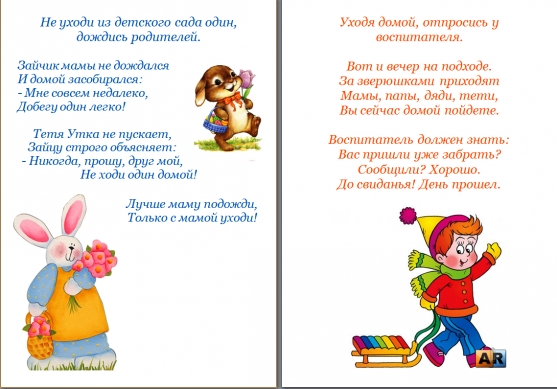 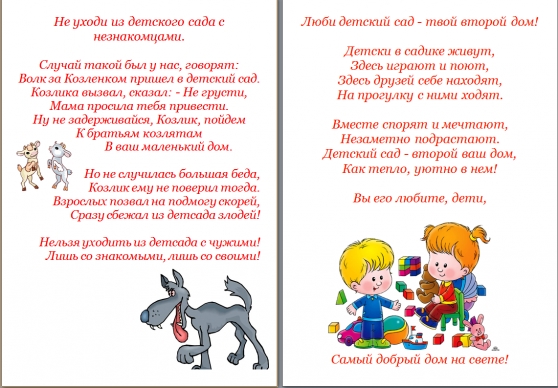 